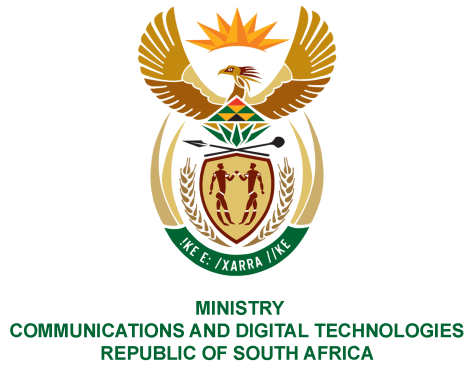 PARLIAMENT OF THE REPUBLIC OF SOUTH AFRICANATIONAL ASSEMBLYWRITTEN REPLYQUESTION NO: 1854Mrs D B Ngwenya (EFF) to ask the Minister of Communications:Whether her department will consider scrapping television licence fees for pensioners and war veterans; if not, why not; if so, what are the relevant details;whether her department considers the handing over of pensioners to attorneys for the collection of television licence fees a fair treatment for the senior citizens of the Republic; if not, what is the position in this regard; if so, what are the relevant details?                                                                             NW2254EREPLY:I have been advised by the department as follows: The department will, in due course, be consulting on the Draft White Paper Audio and Audiovisual Content Services Policy Framework: A New Vision for South Africa. It will be worthy to consider the category of individuals and institutions that should be considered for such a relief. The collection of television licence fees is the responsibility of the SABC. The department has not adopted a position in this regard because the SABC has not engaged the department on the issue. As indicated above, this requires discussions and will be raised during public consultations.MS. STELLA NDABENI-ABRAHAMS, MP MINISTER OF COMMUNICATIONS AND DIGITAL TECHNOLOGIES